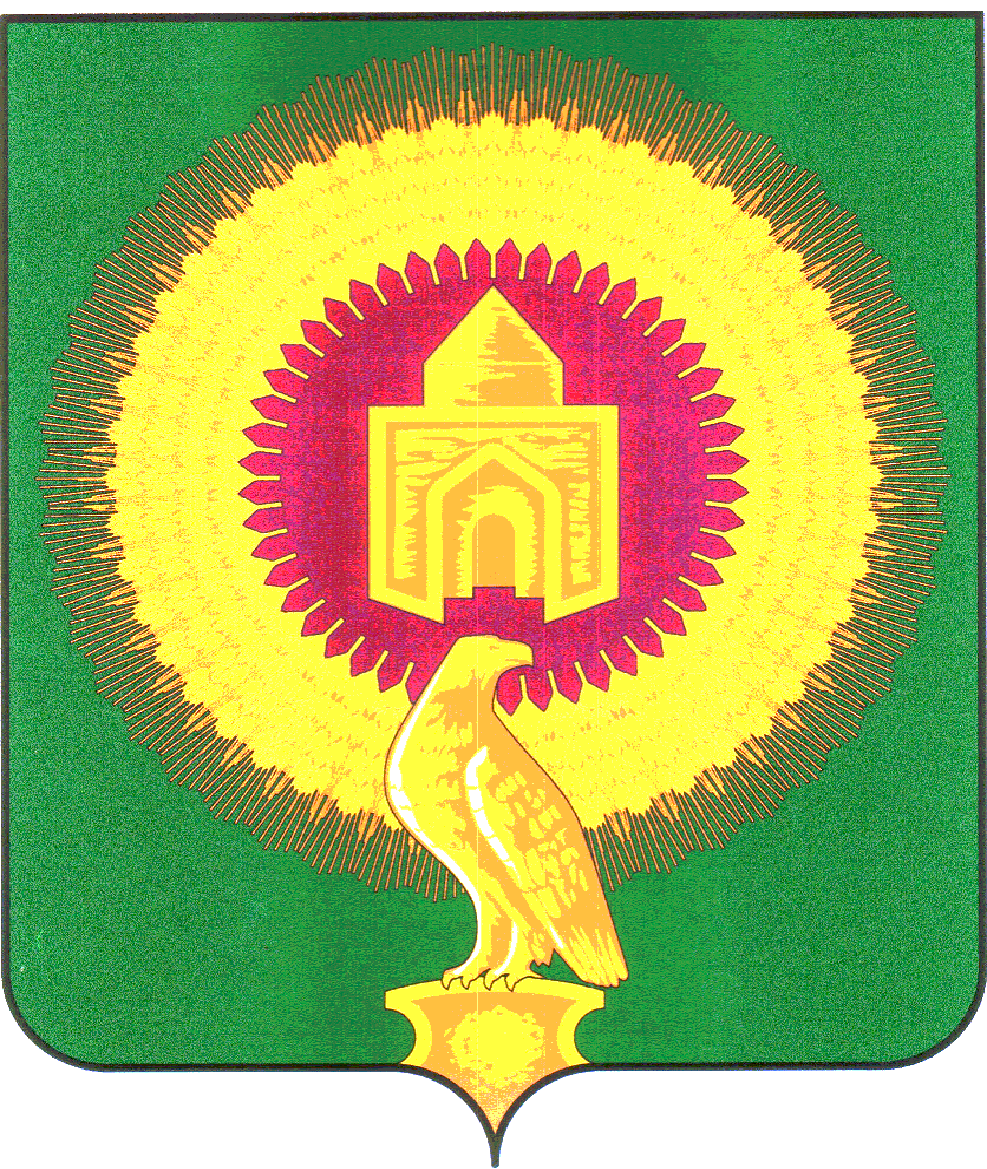 СОВЕТ ДЕПУТАТОВТОЛСТИНСКОГО СЕЛЬСКОГО ПОСЕЛЕНИЯВАРНЕНСКОГО МУНИЦИПАЛЬНОГО РАЙОНАЧЕЛЯБИНСКОЙ ОБЛАСТИРЕШЕНИЕот 24 ноября 2015 года                         с.Толсты  № 13Об объявлении конкурса по отбору кандидатурна должность главы Толстинского сельского поселенияВарненского муниципального района Челябинской области	В соответствии с Федеральным законом от 06.10.2003г. № 131-ФЗ «Об общих принципах организации местного самоуправления в Российской Федерации», Законом Челябинской области от 11 июня 2015 года № 189-ЗО                    «О некоторых вопросах правового  регулирования организации местного самоуправления в Челябинской области», Уставом Толстинского сельского поселения, Положением о порядке проведения конкурса по отбору кандидатур на должность главы Толстинского сельского поселения Варненского муниципального района Челябинской области, утвержденным Решением Совета депутатов Толстинского   сельского поселения    от  03 сентября  2015 года  № 15, 	  Совет депутатов Толстинского сельского поселения РЕШАЕТ:1. Объявить конкурс  по отбору кандидатур на должность главы Толстинского  сельского поселения.2. Назначить проведение конкурса по отбору кандидатур на должность главы Толстинского сельского поселения  21 января  2016 года в 15:00 часов в здании администрации Толстинского сельского поселения, расположенном по адресу: с.Толсты, ул.Уральская , 1а3. Установить, что приём документов для участия в конкурсе по отбору кандидатур на должность главы Толстинского сельского поселения осуществляется в течение  пятнадцати  календарных дней со дня вступления в силу настоящего Решения -  с 30ноября 2015 года по 14декабря 2015 года   по адресу: с.Толсты, ул.Уральская, 1а, администрация Толстинского сельского поселения. 4. Утвердить текст объявления о приёме документов от кандидатов согласно приложению 1.5. Организовать техническому секретарю конкурсной комиссии проверку достоверности документов  и сведений, представленных кандидатами на должность главы Толстинского сельского поселения с 15 декабря  2015 года по  12 января  2016 года. 6. Назначить предварительное заседание конкурсной комиссии на  12 января 2016 года.7.Ответственность за исполнение настоящего Решения возложить на председателя Совета депутатов Толстинского сельского поселения Артемьева С.В.8. Опубликовать настоящее Решение в газете «Советское село» и официальных сайтах администраций Варненского муниципального района и Толстинского сельского поселения в информационно-телекоммуникационной сети «Интернет».	9.Настоящее Решение вступает в силу со дня его опубликования в газете «Советское село».	10. Направить настоящее Решение в течение пяти рабочих дней со дня его принятия Главе Варненского муниципального района.Председатель Совета депутатовТолстинского сельского поселения 				Артемьев С.В.Приложение к Решению Совета  депутатов Толстинского сельского поселенияот  24 ноября  2015 года №  13ОБЪЯВЛЕНИЕ	Совет  депутатов Толстинского сельского поселения объявляет о начале приёма документов от граждан, желающих принять участие в конкурсе по отбору кандидатур на должность главы Толстинского сельского поселения.	Срок приёма документов для участия в конкурсе по отбору кандидатур на должность главы Толстинского  сельского поселения: в течение пятнадцати календарных дней с 30 ноября 2015 года по 14  декабря 2015 года включительно, выходные дни – суббота и воскресенье.	Время приёма документов: с 10.00 ч. до 17.00ч., перерыв с 12.00ч. до 14.00.	Место приёма документов: с.Толсты, ул.Уральская, 1а, администрация  Толстинского сельского поселения.	Условия проведения конкурса с указанием требований к кандидатам, перечень и формы документов, необходимых для участия в конкурсе, порядок проведения конкурса, утверждены Решением Совета депутатов Толстинского сельского поселения  от 03 сентября  2015 года № 15«Об утверждении Положения о порядке проведения конкурса по отбору кандидатур на должность главы Толстинскогосельского поселения Варненского муниципального района» (опубликованы в спецвыпуске «Деловой пакет» газеты «Советское село» №  35-1  от 05 сентября 2015 года и размещены на официальных  сайтах  администраций  Варненского муниципального района  Толстинского сельского поселения в сети Интернет).	Дополнительную информацию о конкурсепо отбору кандидатур на должность главы Толстинского сельского поселения  можно получить по адресу: с.Толсты, ул.Уральская, 1а, администрация Толстинского сельского поселения, по телефону (8-351-42) 4-51-13.